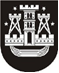 KLAIPĖDOS MIESTO SAVIVALDYBĖS TARYBASPRENDIMASDĖL SAVIVALDYBĖS BŪSTO IR SOCIALINIO BŪSTO NUOMOS TVARKOS APRAŠO PATVIRTINIMO2020 m. spalio 29 d.  Nr. T2-240KlaipėdaVadovaudamasi Lietuvos Respublikos vietos savivaldos įstatymo 16 straipsnio 2 dalies 31 punktu ir 18 straipsnio 1 dalimi, Lietuvos Respublikos paramos būstui įsigyti ar išsinuomoti įstatymu, Lietuvos Respublikos civiliniu kodeksu ir Savivaldybės būsto, socialinio būsto nuomos mokesčių ir būsto nuomos ar išperkamosios būsto nuomos mokesčių dalies kompensacijos dydžio apskaičiavimo metodika, patvirtinta Lietuvos Respublikos Vyriausybės 2001 m. balandžio 25 d. nutarimu Nr. 472 „Dėl Savivaldybės būsto, socialinio būsto nuomos mokesčių ir būsto nuomos ar išperkamosios būsto nuomos mokesčio dalies kompensacijos dydžio apskaičiavimo metodikos, minimalaus bazinio būsto nuomos ar išperkamosios būsto nuomos mokesčio dalies kompensacijos dydžio ir bazinio būsto nuomos ar išperkamosios būsto nuomos mokesčio dalies kompensacijos dydžio perskaičiavimo koeficiento patvirtinimo“, ir atsižvelgdama į Klaipėdos miesto savivaldybės kontrolės ir audito tarnybos 2020 m. gegužės 5 d. audito „Savivaldybės nekilnojamojo turto valdymas“ ataskaitos Nr. KAT16-(4.2)-4 rekomendacijų įgyvendinimo plano 5.1 ir 5.2 papunkčius, Klaipėdos miesto savivaldybės taryba nusprendžia:1. Patvirtinti pridedamus: Savivaldybės būsto ir socialinio būsto nuomos tvarkos aprašą;1.2. Siūlymo išsinuomoti socialinį būstą formą.2. Pripažinti netekusiu galios Klaipėdos miesto savivaldybės tarybos 2019 m. lapkričio 28 d. sprendimą Nr. T2-319 „Dėl Savivaldybės būsto ir socialinio būsto nuomos tvarkos aprašo patvirtinimo“.3. Skelbti šį sprendimą Teisės aktų registre ir Klaipėdos miesto savivaldybės interneto svetainėje.Savivaldybės merasVytautas Grubliauskas